التعريف بالمقرر الدراسي ومعلومات عامة عنه:الأهداف:توصيف المقرر الدراسي :جدول نواتج التعلم للمقررالإرشاد الأكاديمي للطلاب ودعمهم:مصادر التعلّم:مرافق المطلوبة:تقويم المقرر الدراسي وإجراءات تطويره: 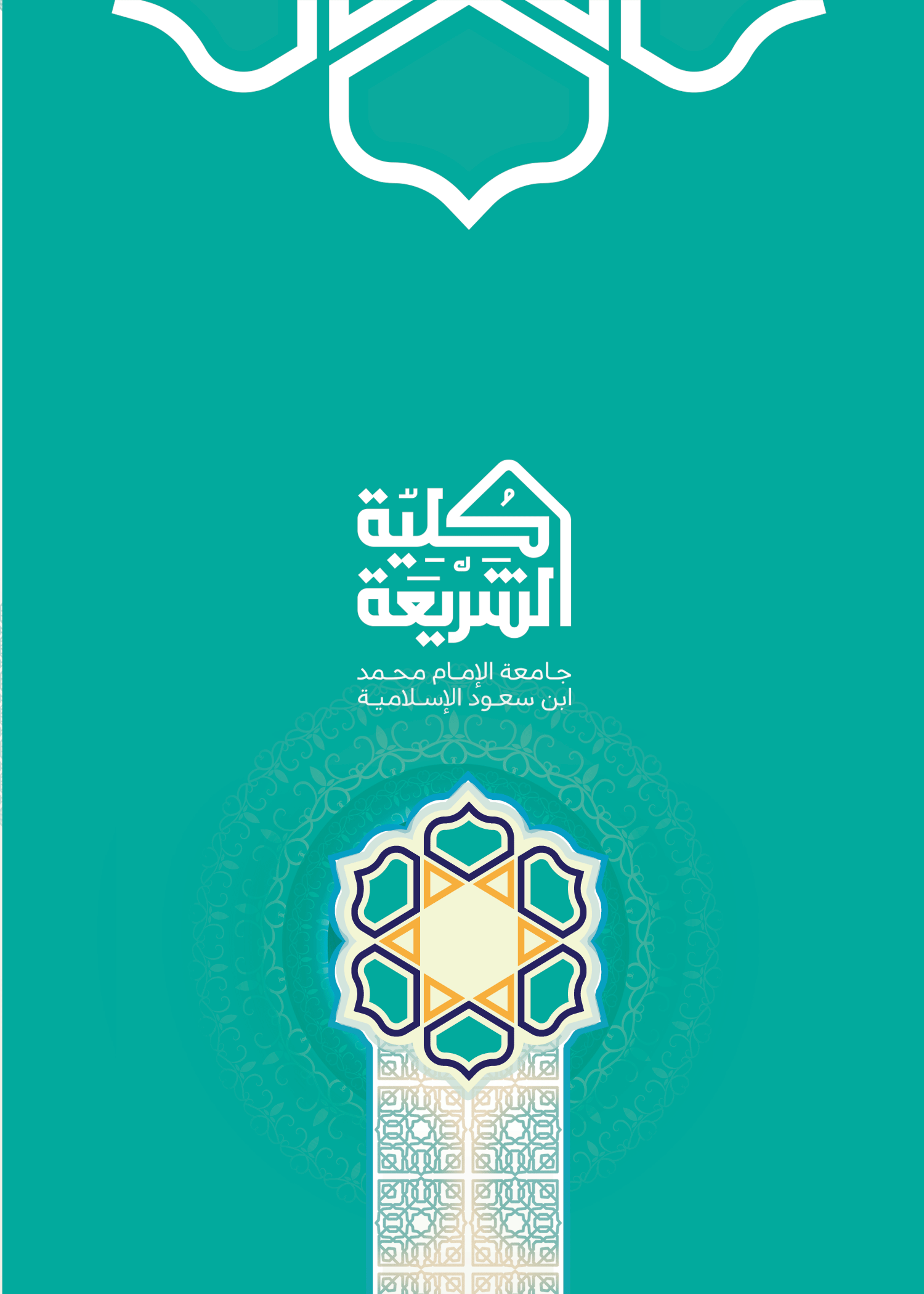 1. اسم المؤسسة التعليمية:  جامعة الإمام محمد بن سعود الإسلامية2. الكلية/ القسم:  كلية الشريعة / قسم الشريعة1. اسم ورمز المقرر الدراسي: السياسة الشرعيةIslamicLegitimate Politicsعدل 302 2. عدد الساعات المعتمدة :  ساعتان 3. البرنامج (أو البرامج) الذي يقدم ضمنه المقرر الدراسي: البكالوريوس في الشريعة4. اسم عضو هيئة التدريس المسؤول عن المقرر الدراسي: يُحدَّد من قبل القسم العلمي5. السنة أو المستوى الأكاديمي الذي يعطى فيه المقرر الدراسي: المستوى الخامس6. المتطلبات السابقة لهذا المقرر(إن وجدت): لا يوجد7. المتطلبات المتزامنة مع هذا المقرر (إن وجدت): لا يوجد8. موقع تقديم المقرر إن لم يكن داخل المبنى الرئيس للمؤسسة التعليمية: لا يوجد9. نمط الدراسة المتبع (اختر كل ما ينطبق):قاعات المحاضرات التقليدية النسبة:التعلم الإلكتروني                                        النسبة:تعليم مدمج (تقليدي وعن طريق الإنترنت): النسبة:المراسلاتالنسبة:أخرى النسبة:تعليقات:1. ما هدف المقرر الرئيس ؟:أن يكون الطالب قادرًا على معرفة مبادئ علم السياسة الشرعية، ونشأته، وأبرز المؤلفات فيه، والتطبيقات القديمة والمعاصرة للسياسة الشرعية. 2-اذكر بإيجاز أي خطط يتم تنفيذها لتطوير وتحسين  المقرر الدراسي .متابعة البحوث العلمية المعاصرة المتناولة لمفردات المقرر أو بعضها.توصيف عام للمقرر:الموضوعات التي  ينبغي تناولها:الموضوعات التي  ينبغي تناولها:الموضوعات التي  ينبغي تناولها:قائمة الموضوعاتعدد الأسابيعساعات التدريسمبادئ علم السياسة الشرعية، ونشأته، وأبرز المؤلفات فيه. المبادئ العشرة لعلم السياسة الشرعية. مقاصد السياسة الشرعية، وأهدافها. نشأة علم السياسة الشرعية، وتطوره. 12العلاقة بين علم السياسة الشرعية والعلوم المشابهة:علاقتها بالفقه.علاقتها بأصول الفقه.علاقتها بعلم السياسة.علاقتها بالأنظمة.وغيرها ..أبرز المؤلفات في علم السياسة الشرعية. 12حكم العمل بالسياسة الشرعية، وضوابط ذلك، ومجالاته. حكم العمل بالسياسة الشرعية، وأدلة اعتبارها. الأسس التي تقوم عليها السياسة الشرعية. ضوابط وشروط العمل بالسياسة الشرعية. 24القواعد الشرعية المنظمة لأحكام السياسة الشرعية. مجالات العمل بالسياسة الشرعية. 12كيفية العمل بالسياسة الشرعية.أثر السياسة الشرعية في الأحكام التكليفية. 12تطبيقات قديمة ومعاصرة للسياسة الشرعية. نماذج من عمل الخلفاء الراشدين بالسياسة الشرعية. تطبيقات السياسة الشرعية في نظام الحكم. تطبيقات السياسة الشرعية في النظام القضائي. تطبيقات السياسة الشرعية في العقوبات.  تطبيقات السياسة الشرعية في النظام الإداري.  تطبيقات السياسة الشرعية في النظام المالي. تطبيقات السياسة الشرعية في العلاقات الدولية. 36الولايات العامة، وأبرز خصائصها. مفهوم نظام الحكم في الشريعة الإسلامية. الأسس التي يقوم عليها النظام السياسي الإسلامي. الفرق بين النظام السياسي الإسلامي والنظريات السياسية الغربية. 24تنصيب الإمام: حكمه، وشروطه، وكيفية توليته، وعزله. البيعة: حقيقتها، وحكمها، وبيان معنى أهل الحل والعقد، ووظيفتهم. حقوق الإمام في الإسلام وواجباته. 24السلطات الثلاث في إطار النظام السياسي الإسلامي (التنظيمية، والقضائية، والتنفيذية): التعريف بها، والعلاقة بينها. بيت المال: تعريفه، وبيان موارده، ومصارفه. قضاء المظالم: التعريف به، والفرق بينه وبين غيره من ولايات القضاء. ولاية الحسبة: حقيقتها، ومنزلتها، ومجالاتها، وشروط المحتسب، واختصاصه. 24مكونات المقرر الدراسي: (إجمالي عدد ساعات التدريس لكل فصل دراسي)مكونات المقرر الدراسي: (إجمالي عدد ساعات التدريس لكل فصل دراسي)مكونات المقرر الدراسي: (إجمالي عدد ساعات التدريس لكل فصل دراسي)مكونات المقرر الدراسي: (إجمالي عدد ساعات التدريس لكل فصل دراسي)مكونات المقرر الدراسي: (إجمالي عدد ساعات التدريس لكل فصل دراسي)مكونات المقرر الدراسي: (إجمالي عدد ساعات التدريس لكل فصل دراسي)مكونات المقرر الدراسي: (إجمالي عدد ساعات التدريس لكل فصل دراسي)محاضراتدروس إضافيةمعاملالعمليأخرىالمجموعالساعات المؤداة فعلياً30----30الساعات المعتمدة30----30ساعات تعلم إضافية (خاصة) يقوم بها الطالب خلال الأسبوع؟  لا يوجدمخرجات التعلم للمقرر وفقاً للإطار الوطني للمؤهلات واتساقها مع طرق قياسها وطرق تدريسها:منواتج التعلم وفقاً للإطار الوطني للمؤهلاتنواتج التعلم وفقاً للإطار الوطني للمؤهلاتاستراتيجيات تدريس المقررطرق القياس1المعرفةالمعرفةالمعرفةالمعرفة1.1أن يكون الطالب قادرًا على ذكر مبادئ علم السياسة الشرعية، ونشأته، وأبرز المؤلفات فيه.-المحاضرة الصفية._الحوار والنقاش._قراءة أحد المراجع المهمة والتعليق عليه_تلخيص المعلومات-التعلم التعاوني-المشروعات- البحوث الفردية-التعلم الذاتي-عرض الأنظمة المطبقة من خلال المواقع والكتب والدوريات المتخصصة-المحاضرة الصفية._الحوار والنقاش._قراءة أحد المراجع المهمة والتعليق عليه_تلخيص المعلومات-التعلم التعاوني-المشروعات- البحوث الفردية-التعلم الذاتي-عرض الأنظمة المطبقة من خلال المواقع والكتب والدوريات المتخصصة_الاختبار الشفوي.-تقييم ملخص القراءة الخارجية._نموذج ملاحظة._تقييم الواجبات المنزلية والبحوث._تقييم الأقران._تقييم تلخيص المعلومات وعرضها._تقييم إعادة إلقاء المادة العلمية._الاختبار التحريري.1.2أن يكون الطالب قادرًا على توضيح الولايات العامة، وأبرز خصائصها.-المحاضرة الصفية._الحوار والنقاش._قراءة أحد المراجع المهمة والتعليق عليه_تلخيص المعلومات-التعلم التعاوني-المشروعات- البحوث الفردية-التعلم الذاتي-عرض الأنظمة المطبقة من خلال المواقع والكتب والدوريات المتخصصة-المحاضرة الصفية._الحوار والنقاش._قراءة أحد المراجع المهمة والتعليق عليه_تلخيص المعلومات-التعلم التعاوني-المشروعات- البحوث الفردية-التعلم الذاتي-عرض الأنظمة المطبقة من خلال المواقع والكتب والدوريات المتخصصة_الاختبار الشفوي.-تقييم ملخص القراءة الخارجية._نموذج ملاحظة._تقييم الواجبات المنزلية والبحوث._تقييم الأقران._تقييم تلخيص المعلومات وعرضها._تقييم إعادة إلقاء المادة العلمية._الاختبار التحريري.2المهارات الإدراكيةالمهارات الإدراكيةالمهارات الإدراكيةالمهارات الإدراكية2.1أن يكون الطالب قادرًا على كشف حكم العمل بالسياسة الشرعية، وضوابط ذلك، ومجالاته.أن يكون الطالب قادرًا على كشف حكم العمل بالسياسة الشرعية، وضوابط ذلك، ومجالاته.القراءة والاطلاع على الكتب والدوريات والمواقع الإلكترونية ._تكوين مجموعات عمل._الحوار والنقاش.-البحوث-الزيارات الميدانية-المحكمة الصورية_الأسئلة الشفوية ._الاختبار التحريري ._تقييم المناقشات الحوارية.-نموذج الملاحظة-تقييم التكاليف والبحوث2.2أن يكون الطالب قادرًا على إدراك بعض التطبيقات القديمة والمعاصرة للسياسة الشرعية.أن يكون الطالب قادرًا على إدراك بعض التطبيقات القديمة والمعاصرة للسياسة الشرعية.القراءة والاطلاع على الكتب والدوريات والمواقع الإلكترونية ._تكوين مجموعات عمل._الحوار والنقاش.-البحوث-الزيارات الميدانية-المحكمة الصورية_الأسئلة الشفوية ._الاختبار التحريري ._تقييم المناقشات الحوارية.-نموذج الملاحظة-تقييم التكاليف والبحوث2،3أن يكون الطالب قادرًا على تطبيق البحث العلميأن يكون الطالب قادرًا على تطبيق البحث العلميالقراءة والاطلاع على الكتب والدوريات والمواقع الإلكترونية ._تكوين مجموعات عمل._الحوار والنقاش.-البحوث-الزيارات الميدانية-المحكمة الصورية_الأسئلة الشفوية ._الاختبار التحريري ._تقييم المناقشات الحوارية.-نموذج الملاحظة-تقييم التكاليف والبحوث3مهارات العلاقات الشخصية وتحمل المسؤوليةمهارات العلاقات الشخصية وتحمل المسؤوليةمهارات العلاقات الشخصية وتحمل المسؤوليةمهارات العلاقات الشخصية وتحمل المسؤولية3.1أن يكون الطالب قادرا على العمل والتفاعل ضمنمجموعة.أن يكون الطالب قادرا على العمل والتفاعل ضمنمجموعة._إشراك الطلاب في المناشطالجماعية ._الواجبات المنزلية ._ تكليف الطلاب بالنظر في بعض المسائل ودراستها._تكليف الطلبة بالإشراف على المناشط غير الصفية ._ملاحظة  أداء الطلبة في المناشط الجماعية._مراقبة مدى التزام الطلبة بإنجاز المهام في الوقت المحدد وبالجودة المطلوبة._ملاحظة  أداء الطلبة خلال المناقشات3.2أن يكون الطالب قادرا على التواصل الفعال مع الآخرينأن يكون الطالب قادرا على التواصل الفعال مع الآخرين_إشراك الطلاب في المناشطالجماعية ._الواجبات المنزلية ._ تكليف الطلاب بالنظر في بعض المسائل ودراستها._تكليف الطلبة بالإشراف على المناشط غير الصفية ._ملاحظة  أداء الطلبة في المناشط الجماعية._مراقبة مدى التزام الطلبة بإنجاز المهام في الوقت المحدد وبالجودة المطلوبة._ملاحظة  أداء الطلبة خلال المناقشات3.3أن يكون الطالب قادرا على تحمل مسؤولية التكاليف والواجباتأن يكون الطالب قادرا على تحمل مسؤولية التكاليف والواجبات_إشراك الطلاب في المناشطالجماعية ._الواجبات المنزلية ._ تكليف الطلاب بالنظر في بعض المسائل ودراستها._تكليف الطلبة بالإشراف على المناشط غير الصفية ._ملاحظة  أداء الطلبة في المناشط الجماعية._مراقبة مدى التزام الطلبة بإنجاز المهام في الوقت المحدد وبالجودة المطلوبة._ملاحظة  أداء الطلبة خلال المناقشات3.4أن يكون الطالب قادرا على الالتزام بآداب الخلاف ويتقبل النقد ويستفيد منهأن يكون الطالب قادرا على الالتزام بآداب الخلاف ويتقبل النقد ويستفيد منه_إشراك الطلاب في المناشطالجماعية ._الواجبات المنزلية ._ تكليف الطلاب بالنظر في بعض المسائل ودراستها._تكليف الطلبة بالإشراف على المناشط غير الصفية ._ملاحظة  أداء الطلبة في المناشط الجماعية._مراقبة مدى التزام الطلبة بإنجاز المهام في الوقت المحدد وبالجودة المطلوبة._ملاحظة  أداء الطلبة خلال المناقشات4مهارات الاتصال ومهارات تقنية المعلومات والمهارات العدديةمهارات الاتصال ومهارات تقنية المعلومات والمهارات العدديةمهارات الاتصال ومهارات تقنية المعلومات والمهارات العدديةمهارات الاتصال ومهارات تقنية المعلومات والمهارات العددية4.1أن يكون الطالب قادرًا على الاستفادة العلمية عبر الشبكة المعلوماتية.أن يكون الطالب قادرًا على الاستفادة العلمية عبر الشبكة المعلوماتية._التعليم التعاوني._الحوار والنقاش._تكليف الطلبة بإجراء البحوث العلمية، والواجبات المنزلية باستخدام التقنية ._تكليف الطلبة بعمل تقارير كتابية عن موضوعات علمية._قيام الطلبة بتقديم المادة العلمية باستخدام أجهزة العرض._تقييم أداء الطلبة من خلال الأداء والعرض ._تقييم التكاليف الواجبات المنزلية المؤداة باستخدام التقنية الحديثة، مثل: البلاك بورد._تقييم الجوانب الشفهية والكتابية في الاختبارات.4.2أن يكون الطالب قادرًا على الاتصال بفاعلية شفهيا وإلكترونيا وكتابياأن يكون الطالب قادرًا على الاتصال بفاعلية شفهيا وإلكترونيا وكتابيا_التعليم التعاوني._الحوار والنقاش._تكليف الطلبة بإجراء البحوث العلمية، والواجبات المنزلية باستخدام التقنية ._تكليف الطلبة بعمل تقارير كتابية عن موضوعات علمية._قيام الطلبة بتقديم المادة العلمية باستخدام أجهزة العرض._تقييم أداء الطلبة من خلال الأداء والعرض ._تقييم التكاليف الواجبات المنزلية المؤداة باستخدام التقنية الحديثة، مثل: البلاك بورد._تقييم الجوانب الشفهية والكتابية في الاختبارات.4.3أن يكون الطالب قادرًا على تقديم الواجبات باستخدام وسائل التقنية الحديثة.أن يكون الطالب قادرًا على تقديم الواجبات باستخدام وسائل التقنية الحديثة._التعليم التعاوني._الحوار والنقاش._تكليف الطلبة بإجراء البحوث العلمية، والواجبات المنزلية باستخدام التقنية ._تكليف الطلبة بعمل تقارير كتابية عن موضوعات علمية._قيام الطلبة بتقديم المادة العلمية باستخدام أجهزة العرض._تقييم أداء الطلبة من خلال الأداء والعرض ._تقييم التكاليف الواجبات المنزلية المؤداة باستخدام التقنية الحديثة، مثل: البلاك بورد._تقييم الجوانب الشفهية والكتابية في الاختبارات.جدول مهام تقويم الطلاب خلال الفصل الدراسي:جدول مهام تقويم الطلاب خلال الفصل الدراسي:جدول مهام تقويم الطلاب خلال الفصل الدراسي:جدول مهام تقويم الطلاب خلال الفصل الدراسي:ممهام التقويم المطلوبة من الطلاب الأسبوع المحدد لهنسبته من التقويم النهائي1الحوار والمناقشةمستمر10%2اختبار أعمال فصلية1020%3الاختبار الفصليالأسبوع الأخير70%1-ترتيبات إتاحة أعضاء هيئة التدريس والهيئة التعليميةللاستشارات والإرشاد الأكاديمي الخاص لكل طالب:تحديد الساعات المكتبية في بداية الفصل .يتم مراجعة الطلبة لوحدة الإرشاد الأكاديمي التابعة للكلية فيما يخص خدمتهم من الناحية الأكاديمية .التواصل من خلال برنامج البلاك بورد، والبريد الإلكتروني  وغيرها من الوسائل .1. الكتب المقررة المطلوبة:المدخل إلى السياسة الشرعية، عبدالعال أحمد عطوة.2. قائمة بمواد مرجعية أساسية (المجلات العلمية والتقارير وغيرها):الأحكام السلطانية،  الماوردي.السياسة الشرعية، ابن تيمية.الطرق الحكمية، ابن القيم.السياسة الشرعية والفقه الإسلامي، عبدالرحمن تاج.الرسائل العلمية المتخصصة في موضوعات المقرر. 3.المواد الإلكترونية ومواقع الإنترنت ومواقع التواصل الاجتماعي وغيرها: لا يوجد4. أي مواد تعليمية أخرى مثل البرمجيات والأسطوانات المدمجة، والمعايير واللوائح المهنية:لا يوجدالمباني:قاعة للمحاضرات، مكتبة2. مصادر الحاسب الآلي:بروجكترمصادر أخرى: لايوجد1-استراتيجيات الحصول على التغذية الراجعة من الطلاب بخصوص فعالية التدريس:1ـ الأسئلة المباشرة للطلاب عن المقرر ومدى استفادتهم منه.2ـ تصميم استبانة معتمدة من القسم لتوزيعها بين الطلبة لتقيم فعالية التدريس.3ـ تنظيم لقاءات جماعية بين القسم والطلبة للاستماع إلى ملاحظاتهم، وآرائهم حول المقرر.4ـ تلقى انطباعات الطلاب على موقع إلكتروني مخصص لذلك تابع للجامعة، أو  عن طريق البريد الإلكتروني.2. استراتيجيات أخرى لتقويم عملية التدريس من قبل الأستاذ أو القسم:إعداد تقرير من قبل الأستاذ يتضمن مدى تحقق أهداف المقرر وملاءمة عدد الساعات لمفرداته .إعداد بيانات إحصائية لنتائج الاختبارات من قبل الأستاذ ، لمعرفة مؤشراتها.تقييم النتائج من قبل رئيس القسم .مراجعة دورية للمقرر من قبل القسم .إجراء تقييم داخلي بمشاركة أعضاء القسم.تقويم الأساتذة الزائرين.التغذية الراجعة عن طريق البريد الإلكتروني.3-إجراءات تطوير التدريس:1ـ دورات تدريبية لأعضاء هيئة التدريس .2ـ تنظيم ورش عمل لتبادل الخبرات والآراء بين أعضاء هيئة التدريس.3ـ الاطلاع على الجديد في مجال التدريس الجامعي.4-إجراءات التحقق من معايير إنجاز الطالب :1ـ تكوين لجنة من أساتذة القسم تتولى مراجعة عينات من الأوراق بعد تصحيحها.3ـ المشاركة والتبادل في التصحيح والتدقيق بين الزملاء الذين يدرسون نفس المقرر.5-صف إجراءات التخطيط للمراجعة الدورية لمدى فعالية  المقرر الدراسي والتخطيط لتطويرها:1ـ مراجعة توصيف المقرر ومفرداته بشكل دوري .2ـ تحديث مصادر التعلم الخاصة بالمقرر لمواكبة ما يستجد .3ـ المقارنة بمقررات مماثلة في جامعات أخرى.4ـ استخدام نتائج تقويم الطلاب في تطوير المقرر.يراجع توصيف المقرر كل 5 سنوات بناء على المعلومات الراجعة المستفادة من المصادر التالية: ملف المقرر ـ استبانات آراء الأساتذة ـ استبانات آراء الطلاب ـ استبانات آراء الخريجين ـ استبانات آراء جهات التوظيف.